Урок русского языка во 2 классе по УМК «2100»на тему: «Конструирование предложений из слов с опорой на вопросы»Тема: Конструирование предложений из слов с опорой на вопросы.Тип урока: Изучение нового материала.Цель: Научить составлять предложения из слов, опираясь на вопросы.Задачи урока:Обучающая:-	Формировать умение ставить вопрос к словам разных частей речи.
Развивающая:-	Развивать орфографическую зоркость, внимание, память, восприятие на слух, умение работать в паре.Воспитательная:-	Учить ребят аккуратности в работе, воспитывать любовь к родной
природе.Оборудование:Учитель: карточки со словарными словами; магнитофон, аудиокассета, этимологический словарь, толковый словарь.Ученик: учебник, рабочая тетрадь, карандаш, линейка, ручка, плоски 3-х цветов со словами.Организация рабочих мест:Учебник, рабочая тетрадь, ручка, карандаш, линейка, полоски желтого, зеленого, розового цвета, на которых написаны предложения.Этапы урокаХод урока СодержаниеЗадача этапаI. Организационный моментРебята! Готовы к уроку? (Да)На вас надеюсь я, друзья.Мы хороший дружный классВсе получится у нас!-   Я думаю, что урок получится интересным и познавательным. А для этого нужно быть очень внимательным и старательным.Эмоционально положительный настрой на урокСоздание ситуации успеха, доверия Мотивационный компонент урокаII. Чистописание-	Чтобы подготовить руку к письму, вспомним написание строчной и заглавной буквы «р».-	Вспомните, из каких элементов они состоят?
(Образец на доске)-	Запишите в тетрадь.И этим буквам мы будем уделять повышенное внимание на уроке.Нацеливание на работуАнализ элементов буквы «Р» и буквы «р». Посадка!III. Словарнаяработа-	Вот так горе! Вот бедаВ словах запутались слова Все они из трех слогов Кто помочь словам готов? (На доске записаны слова)Собака, роща, камыш.Вода, роман, народ.Добела, родина, газета.Колос, рота, ваза. Задание: Из каждого слова взять только первый слог и составить новое слово, которое записать в тетрадь. Проверка: Карточки со словами на доске. Сорока, ворона, дорога, корова.-	Что общего у всех слов? (Безударная буква «о», со
четание оро, три слога).-	На какие группы можно разделить эти слова?-	Какое слово лишнее? Почему?-	Составьте устно предложение с любым из этих
слов.-	А я составила предложение о правилах дорожного
движения со словом дорога.(Всегда внимательно переходите через дорогу).Дидактическая игра «Шифровка»Воспитание внимательного пешехода.IV. Создание проблемной ситуации.-	Прочитайте слова, записанные на доске.
Жила, Вовы, у, ворона.-	Можно ли эти слова назвать предложением? (Нет)-	Можно ли из них составить предложение? (Да)-	Назовите признаки предложенияПостановка проблемной задачи. Подведение учащихся к новой теме.а)	Предложения состоят из словб)	Первое слово в предложении пишется с заглав
ной буквыв)	В конце предложения ставится точка.г)	Все слова в предложении связаны по смыслу
-   Кто составит предложение из этих слов?(2-3 чел.) Итог: Мы составляли предложения из слов, т.е. конструировали. А кто такие конструкторы? Чем они занимаются? Сегодня мы будем с вами конструкторами речи.а)	Предложения состоят из словб)	Первое слово в предложении пишется с заглав
ной буквыв)	В конце предложения ставится точка.г)	Все слова в предложении связаны по смыслу
-   Кто составит предложение из этих слов?(2-3 чел.) Итог: Мы составляли предложения из слов, т.е. конструировали. А кто такие конструкторы? Чем они занимаются? Сегодня мы будем с вами конструкторами речи.а)	Предложения состоят из словб)	Первое слово в предложении пишется с заглав
ной буквыв)	В конце предложения ставится точка.г)	Все слова в предложении связаны по смыслу
-   Кто составит предложение из этих слов?(2-3 чел.) Итог: Мы составляли предложения из слов, т.е. конструировали. А кто такие конструкторы? Чем они занимаются? Сегодня мы будем с вами конструкторами речи.Повторение изученного материалаЗнакомство со словами «конструктор», «конструирование»Повторение изученного материалаЗнакомство со словами «конструктор», «конструирование»Повторение изученного материалаЗнакомство со словами «конструктор», «конструирование»V. Сообщение темы урокаV. Сообщение темы урокаV. Сообщение темы урокаТема урока: Конструирование предложений-	Сегодня на уроке мы будем учиться конструиро
вать предложения-	Что может помочь нам в их составлении? (Вопро
сы)-	Не забывайте о вопросах - помощниках.Тема урока: Конструирование предложений-	Сегодня на уроке мы будем учиться конструиро
вать предложения-	Что может помочь нам в их составлении? (Вопро
сы)-	Не забывайте о вопросах - помощниках.Тема урока: Конструирование предложений-	Сегодня на уроке мы будем учиться конструиро
вать предложения-	Что может помочь нам в их составлении? (Вопро
сы)-	Не забывайте о вопросах - помощниках.Сообщение цели урокаОбратить внимание на слова - помощники на доске.Сообщение цели урокаОбратить внимание на слова - помощники на доске.Сообщение цели урокаОбратить внимание на слова - помощники на доске.VI. Упражнение в составлении предложенийСамостоятельная работаVI. Упражнение в составлении предложенийСамостоятельная работаVI. Упражнение в составлении предложенийСамостоятельная работа-	Откройте учебники на стр. 62 №98.-	Прочитайте задание про себя. Как вы поняли его?
1.-	Прочитайте слова в первой строке.
камыш, чуткий, дремлет.-	Поставьте вопрос к каждому слову.-	О чем будет говориться в предложении
(О камыше. Что? Камыш).-	Что именно о нем говорится?
(камыш (что делает?) дремлет.-	От какого слова нужно задать вопрос к слову «чут
кий»? (Камыш (какой?) чуткий)-	Какое получилось предложение?
(Дремлет чуткий камыш)-	Как вы понимаете лексическое значение слова
«чуткий»?(Ученик читает по словарю толкование этого слова)Это строчка из стихотворения И.Никитина «Утро». У него такой порядок слов: Дремлет чуткий камыш, Тишь, безлюдье вокруг...-	Запишите это предложение в тетрадь.
2.-	Прочитайте слова второй строки.
река, сонная, течет, медленно.-	Поставьте вопрос к каждому слову.-	Поставьте вопросы от слова к слову.-	Можно из этих слов составить предложение? (Да)-	Какое предложение получилось?Вопросы - помощники этого предложения останутся на доске, а вы запишите его самостоятельно в тетрадь.-	Откройте учебники на стр. 62 №98.-	Прочитайте задание про себя. Как вы поняли его?
1.-	Прочитайте слова в первой строке.
камыш, чуткий, дремлет.-	Поставьте вопрос к каждому слову.-	О чем будет говориться в предложении
(О камыше. Что? Камыш).-	Что именно о нем говорится?
(камыш (что делает?) дремлет.-	От какого слова нужно задать вопрос к слову «чут
кий»? (Камыш (какой?) чуткий)-	Какое получилось предложение?
(Дремлет чуткий камыш)-	Как вы понимаете лексическое значение слова
«чуткий»?(Ученик читает по словарю толкование этого слова)Это строчка из стихотворения И.Никитина «Утро». У него такой порядок слов: Дремлет чуткий камыш, Тишь, безлюдье вокруг...-	Запишите это предложение в тетрадь.
2.-	Прочитайте слова второй строки.
река, сонная, течет, медленно.-	Поставьте вопрос к каждому слову.-	Поставьте вопросы от слова к слову.-	Можно из этих слов составить предложение? (Да)-	Какое предложение получилось?Вопросы - помощники этого предложения останутся на доске, а вы запишите его самостоятельно в тетрадь.-	Откройте учебники на стр. 62 №98.-	Прочитайте задание про себя. Как вы поняли его?
1.-	Прочитайте слова в первой строке.
камыш, чуткий, дремлет.-	Поставьте вопрос к каждому слову.-	О чем будет говориться в предложении
(О камыше. Что? Камыш).-	Что именно о нем говорится?
(камыш (что делает?) дремлет.-	От какого слова нужно задать вопрос к слову «чут
кий»? (Камыш (какой?) чуткий)-	Какое получилось предложение?
(Дремлет чуткий камыш)-	Как вы понимаете лексическое значение слова
«чуткий»?(Ученик читает по словарю толкование этого слова)Это строчка из стихотворения И.Никитина «Утро». У него такой порядок слов: Дремлет чуткий камыш, Тишь, безлюдье вокруг...-	Запишите это предложение в тетрадь.
2.-	Прочитайте слова второй строки.
река, сонная, течет, медленно.-	Поставьте вопрос к каждому слову.-	Поставьте вопросы от слова к слову.-	Можно из этих слов составить предложение? (Да)-	Какое предложение получилось?Вопросы - помощники этого предложения останутся на доске, а вы запишите его самостоятельно в тетрадь.Ученик читает лексическое значение слова «чуткий» по толковому словарю.Запись учеником на доске, остальные - в тетради,Проверка предложения на доске и в тетрадях.Запись предложения в тетрадях Посадка.Ученик читает лексическое значение слова «чуткий» по толковому словарю.Запись учеником на доске, остальные - в тетради,Проверка предложения на доске и в тетрадях.Запись предложения в тетрадях Посадка.Ученик читает лексическое значение слова «чуткий» по толковому словарю.Запись учеником на доске, остальные - в тетради,Проверка предложения на доске и в тетрадях.Запись предложения в тетрадях Посадка.ПроверкаПроверкаПроверкаКак? Что делает? Какая? Что?-	Подчеркните опасные места.-	В каком порядке вы поставили слова?-	Почему?-	Можно ли изменить порядок слов в этом предло
жении?-	(Самостоятельная работа)Обменяйтесь тетрадями с соседом по парте и проверьте 2-е предложение друг у друга. Ошибки исправьте простым карандашом.-	Кто 5-ку получил? Кто 4?Как? Что делает? Какая? Что?-	Подчеркните опасные места.-	В каком порядке вы поставили слова?-	Почему?-	Можно ли изменить порядок слов в этом предло
жении?-	(Самостоятельная работа)Обменяйтесь тетрадями с соседом по парте и проверьте 2-е предложение друг у друга. Ошибки исправьте простым карандашом.-	Кто 5-ку получил? Кто 4?Как? Что делает? Какая? Что?-	Подчеркните опасные места.-	В каком порядке вы поставили слова?-	Почему?-	Можно ли изменить порядок слов в этом предло
жении?-	(Самостоятельная работа)Обменяйтесь тетрадями с соседом по парте и проверьте 2-е предложение друг у друга. Ошибки исправьте простым карандашом.-	Кто 5-ку получил? Кто 4?Взаимопроверка предложения. Умение работать в паре.Воспитывать чувство взаимопомощи. Форма работы - парнаяВзаимопроверка предложения. Умение работать в паре.Воспитывать чувство взаимопомощи. Форма работы - парнаяВзаимопроверка предложения. Умение работать в паре.Воспитывать чувство взаимопомощи. Форма работы - парнаяVII. ФизкультминуткаVII. ФизкультминуткаVII. ФизкультминуткаМы конструкторы сегодня Будем складывать слова Шаг налево, шаг направо Выше руки, голова. А сейчас потянемся Нам работать нравится. Тихо сядем все опять Вместе думать и писать Предложенья составлять.Прочитайте второе предложение еще раз. «Медленно течет сонная река»Мы конструкторы сегодня Будем складывать слова Шаг налево, шаг направо Выше руки, голова. А сейчас потянемся Нам работать нравится. Тихо сядем все опять Вместе думать и писать Предложенья составлять.Прочитайте второе предложение еще раз. «Медленно течет сонная река»Мы конструкторы сегодня Будем складывать слова Шаг налево, шаг направо Выше руки, голова. А сейчас потянемся Нам работать нравится. Тихо сядем все опять Вместе думать и писать Предложенья составлять.Прочитайте второе предложение еще раз. «Медленно течет сонная река»Охрана здоровья. Снимается утомляемость, поддерживается эмоциональный настрой, развивается вниманиеСлова на карточках располагаются под вопросами на доске.Охрана здоровья. Снимается утомляемость, поддерживается эмоциональный настрой, развивается вниманиеСлова на карточках располагаются под вопросами на доске.Охрана здоровья. Снимается утомляемость, поддерживается эмоциональный настрой, развивается вниманиеСлова на карточках располагаются под вопросами на доске.VIII.Работа со словаремVIII.Работа со словаремVIII.Работа со словарем-	В какое время года течение реки замедляется и она
будто бы засыпает? (замой)-	Положите головы на руки и послушайте музыку.-	Как приятно зимой вспомнить весну.-	Что эта музыка вам напоминает? (Капель)-	Когда она бывает? (замой, весной)-	Что такое капель?-	Прочитайте на стр. 63 учебника значение этого
слова из толкового словаря-	Учитель читает происхождение этого слова из эти
мологического словаря (Этимология - это наука о
происхождении слов).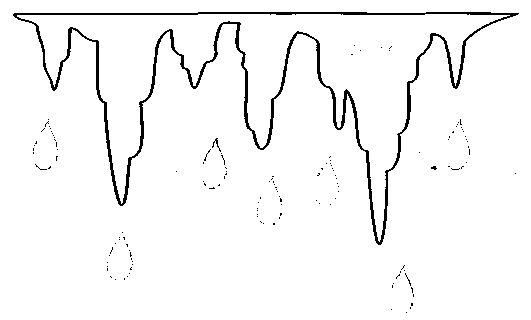 -	В какое время года течение реки замедляется и она
будто бы засыпает? (замой)-	Положите головы на руки и послушайте музыку.-	Как приятно зимой вспомнить весну.-	Что эта музыка вам напоминает? (Капель)-	Когда она бывает? (замой, весной)-	Что такое капель?-	Прочитайте на стр. 63 учебника значение этого
слова из толкового словаря-	Учитель читает происхождение этого слова из эти
мологического словаря (Этимология - это наука о
происхождении слов).-	В какое время года течение реки замедляется и она
будто бы засыпает? (замой)-	Положите головы на руки и послушайте музыку.-	Как приятно зимой вспомнить весну.-	Что эта музыка вам напоминает? (Капель)-	Когда она бывает? (замой, весной)-	Что такое капель?-	Прочитайте на стр. 63 учебника значение этого
слова из толкового словаря-	Учитель читает происхождение этого слова из эти
мологического словаря (Этимология - это наука о
происхождении слов).Картина «Река со льдом»Звучит фонограмма «Капель» П.И. Чайковского «Времена года»Работа с толковым словарем и этимологическим. Умение находить нужное слов. На доске рассматривается рисунок капели.Картина «Река со льдом»Звучит фонограмма «Капель» П.И. Чайковского «Времена года»Работа с толковым словарем и этимологическим. Умение находить нужное слов. На доске рассматривается рисунок капели.Картина «Река со льдом»Звучит фонограмма «Капель» П.И. Чайковского «Времена года»Работа с толковым словарем и этимологическим. Умение находить нужное слов. На доске рассматривается рисунок капели.IX. Конструирование предложенийIX. Конструирование предложенийIX. Конструирование предложений-   Как называется тема урока?(Конструирование предложений с помощью вопросов - помощников)-   Как называется тема урока?(Конструирование предложений с помощью вопросов - помощников)-   Как называется тема урока?(Конструирование предложений с помощью вопросов - помощников)Самостоятельная работаСамостоятельная работаСамостоятельная работа-	Итак, мы продолжаем учиться конструировать
предложения.-	Сейчас вы будете работать в парах. Возьмите жел
тые полоски. Прочитайте на них слова{капель, звенит, весенняя)-	Составьте из них предложения.-	Чтобы правильно изменить слова в предложении,
задавайте вопросы - помощники.1)	О ком или о чем говорится в предложении? (кто?
или что?)2)	Что о нем говорится? (что делает? Что сделал?)3)	Какой он? Какая? или какие?-	Прочитайте, какое предложение у вас получилось?
(Аналогичная работа с розовыми и зелеными по
лосками, на которых расположены следующие сло
ва: большие, чернеют, сугробы, и, оседают;
идет, весна, весела, ранняя)-	Прочитайте все 3 предложения.-	А можно поставить слова в предложениях в другом
порядке?-	Можно сказать, что у вас получился текст? Поче
му? Докажите.(Предложения связаны между собой по смыслу, записаны в определенном порядке. Можно определить тему, основную мысль текста заголовком «Весенняя капель»-	Запишите предложение, которое вам больше всего
понравилось в тетрадь.-	Прочитайте предложения, которые вы записали.-	Итак, мы продолжаем учиться конструировать
предложения.-	Сейчас вы будете работать в парах. Возьмите жел
тые полоски. Прочитайте на них слова{капель, звенит, весенняя)-	Составьте из них предложения.-	Чтобы правильно изменить слова в предложении,
задавайте вопросы - помощники.1)	О ком или о чем говорится в предложении? (кто?
или что?)2)	Что о нем говорится? (что делает? Что сделал?)3)	Какой он? Какая? или какие?-	Прочитайте, какое предложение у вас получилось?
(Аналогичная работа с розовыми и зелеными по
лосками, на которых расположены следующие сло
ва: большие, чернеют, сугробы, и, оседают;
идет, весна, весела, ранняя)-	Прочитайте все 3 предложения.-	А можно поставить слова в предложениях в другом
порядке?-	Можно сказать, что у вас получился текст? Поче
му? Докажите.(Предложения связаны между собой по смыслу, записаны в определенном порядке. Можно определить тему, основную мысль текста заголовком «Весенняя капель»-	Запишите предложение, которое вам больше всего
понравилось в тетрадь.-	Прочитайте предложения, которые вы записали.-	Итак, мы продолжаем учиться конструировать
предложения.-	Сейчас вы будете работать в парах. Возьмите жел
тые полоски. Прочитайте на них слова{капель, звенит, весенняя)-	Составьте из них предложения.-	Чтобы правильно изменить слова в предложении,
задавайте вопросы - помощники.1)	О ком или о чем говорится в предложении? (кто?
или что?)2)	Что о нем говорится? (что делает? Что сделал?)3)	Какой он? Какая? или какие?-	Прочитайте, какое предложение у вас получилось?
(Аналогичная работа с розовыми и зелеными по
лосками, на которых расположены следующие сло
ва: большие, чернеют, сугробы, и, оседают;
идет, весна, весела, ранняя)-	Прочитайте все 3 предложения.-	А можно поставить слова в предложениях в другом
порядке?-	Можно сказать, что у вас получился текст? Поче
му? Докажите.(Предложения связаны между собой по смыслу, записаны в определенном порядке. Можно определить тему, основную мысль текста заголовком «Весенняя капель»-	Запишите предложение, которое вам больше всего
понравилось в тетрадь.-	Прочитайте предложения, которые вы записали.Работа в парах Работа по алгоритмуСоставление предложений на доске с помощью слов на цветных карточкахПовторение признаков текстаЗапись предложений в тетрадьПроверка фронтальнаяРабота в парах Работа по алгоритмуСоставление предложений на доске с помощью слов на цветных карточкахПовторение признаков текстаЗапись предложений в тетрадьПроверка фронтальнаяРабота в парах Работа по алгоритмуСоставление предложений на доске с помощью слов на цветных карточкахПовторение признаков текстаЗапись предложений в тетрадьПроверка фронтальнаяX. Домашнее заданиеX. Домашнее заданиеX. Домашнее задание-	С. 42 №83 (дополнительно для желающих)-	С. 64 № 101 (всем учащимся)-	Подготовиться к словарному диктанту-	С. 42 №83 (дополнительно для желающих)-	С. 64 № 101 (всем учащимся)-	Подготовиться к словарному диктанту-	С. 42 №83 (дополнительно для желающих)-	С. 64 № 101 (всем учащимся)-	Подготовиться к словарному диктантуДифференцированное домашнее заданиеДифференцированное домашнее заданиеДифференцированное домашнее заданиеXI. Итог урока.XI. Итог урока.XI. Итог урока.-	Чему научились?-	Для чего необходимо уметь правильно конструи
ровать предложения?-	Кому понравилось быть конструктором речи?-	Составьте предложение по вопросам на капельках
о нашем уроке. 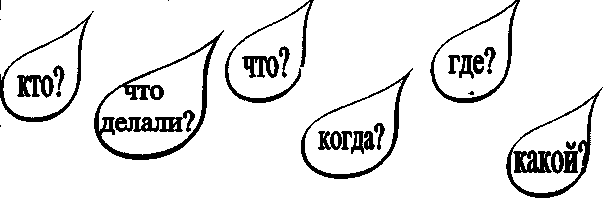 -	Чему научились?-	Для чего необходимо уметь правильно конструи
ровать предложения?-	Кому понравилось быть конструктором речи?-	Составьте предложение по вопросам на капельках
о нашем уроке. -	Чему научились?-	Для чего необходимо уметь правильно конструи
ровать предложения?-	Кому понравилось быть конструктором речи?-	Составьте предложение по вопросам на капельках
о нашем уроке. XII. ОцениваниеXII. ОцениваниеXII. Оценивание-	Молодцы! Я очень благодарна вам за работу на
уроке.-	Я заметила, что очень внимательно слушал на уроке.-	Молодцы! Я очень благодарна вам за работу на
уроке.-	Я заметила, что очень внимательно слушал на уроке.-	Молодцы! Я очень благодарна вам за работу на
уроке.-	Я заметила, что очень внимательно слушал на уроке.Положительная оценка. Похвала.Положительная оценка. Похвала.Положительная оценка. Похвала.